INDIAN SCHOOL AL WADI AL KABIR 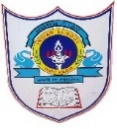 Worksheet, 2023-24Define: Artificial IntelligenceWhat is NLP? Explain with an appropriate example.Explain Virtual Reality and Augmented Reality with an example.Define: Big Data. What are the characteristics of Big Data?Explain Cloud Computing and its various types of services in detail.Define: Grid ComputingList different types of grid computing.Explain Block Chain technology. ___________ are the state-of-the-art technologies, which gain popularity and set a new trend among users. a. Emerging trends                                b. Popular trends c. Trends                                                d. None of the above Example of Artificial Intelligence a. Google Now         b. Cortana            c. Alexa                d. All of the above.Spell checking features are examples of ___________. a. Data Science                                      b. Nero Science c. Natural Language Processing            d. All of the above.___________ deals with the interaction between human and computers using human spoken languages, such as Hindi, English, etc. a. Data Science                                       b. Nero Science c. Natural Language Processing             d. All the above  ___________ allow us to visualize, feel and react by stimulating our senses. a. Immersive experiences                        b. Augmented Reality  c. Virtual Reality                                     d. None of the above.Immersive experiences have been used in the field of __________. a. Training                                              b. Driving Simulators c. Flight Simulator                                  d. All the aboveWhat are the characteristics of big data. a. Volume & Velocity                                    b. Variety & Veracity  c. Value                                                            d. All the above.________ refers to the trustworthiness of the data because processing such incorrect data can give wrong results or mislead. the interpretations. a. Volume                         b. Velocity                          c. Variety                          d. Veracity.Class: XISUB: INFORMATICS PRACTICESDate of Completion:Worksheet :10TOPIC: Emerging Trends                           